GESTURI, CUVINTE ȘI SIMBOLURI ÎN SFÂNTA LITURGHIE ThDr. Jozef Haľko32. Rugăciuni silențioase după pregătirea darurilor de jertfă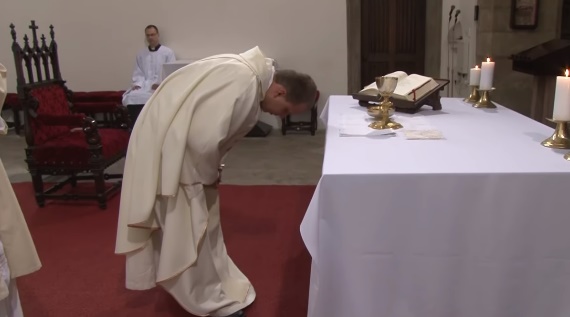 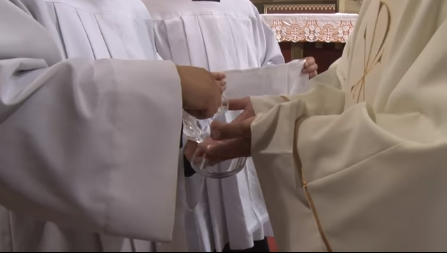                           Imagini ilustrative Dragi frați și surori,continuăm în explicarea sfintei liturgnii. Ultima dată am vorbit despre pregătirea drurilor de jertfă, iar asăzi vom vorbi despre pregătirea aceluia, care jertfește. Presupun, că la tema trecută ne vom mai întoarce, pentru că (în Slovacia) este anunțată noua traducere a misalului roman, care modifică unele cuvinte, despre care vom mai vorbi amănuțit. Ce văd credincioșii, care urmăresc preotul la altar și cu particicparea personală trăiesc sfânta liturghie? Ce văd după aceea, când preotul pune pe altar, pe corporal potirul, deasupra căruia a rostit cuvintele de jertfire ale vinului? Credincioșii văd, că preotul se aplecă profund și se roagă în tăcere. De ce se închlină și ce se roagă?Și ce se roagă după aceea, când se îndreaptă a trece în lateralul altarului, unde ministrantul îi toarnă apă pe mâini și el din nou se roagă ceva? De regulă sunt rugăciuni în tăcere, care în timpul sfintei liturghii nu se aud și noi astăzi știm ce sens au.Profunda plecăciune, pe care preotul o face cu fruntea spre altar și apoi, când ridică deasupra altarului pâinea și vinul, este gestul de umilință. Când ne înclinăm în fața cuiva, ca și cum aș vrea să dau de înțeles, că eu sunt mai mic decât el. În acest caz vorbim despre Dumnezeu. Îl considerăm cel mai sfânt, cel mai mare, de neînvins, și de aceea ne umilim în fața lui. Ieșirea în evidență a lui Isus ca cel mai înalt, exprimăm cu trupul nostru ridicarea Fiului lui Dumnezeu în logica cuvintelor sfântului Ioan Botezătorul, care literalmente a spus despre Isus: „El trebuie să crească și eu trembuie să mă micșorez. În alt loc Isus spune: „Eu sunt de sus și voi de jos. Când mă înclin, atunci exprim: „da, eu sunt de jos și tu ești de sus. Eu sunt dependent de tin, căci tu ești mare, tu ești sfânt, tu ești Domnul, tu ești Dumnezeu. În timpul înclinării nu numai că ne umilim în fața celuia, care stă în fața noastră, în acest caz este altarul, care este simbolul lui Isus Cristos, dar în același timp, cu această înclinare ne apropiem de acela, căruia ne înclinăm. Nu este așadar respectul care îndepărtează, ci respectul care apropie. Vrem să-l atingem pe acela, în fața căruia suntem umiliți. Aceasta în final exprimă însuși rugăciunea, pe care preotul se roagăă cu aceste cuvinte. „Cu sufletul smerit, cu inima întristată te rugăm, Dumnezeule, să ne primești, ca astăzi să devenim în fața ta jertfa, care să-ți fie plăcută.(misalul roman din anul 2000).Să remarcăm, că fiecare cuvânt din această rugăciune exprimă ceva foarte important. Preotul, foarte scurt timp înainte de aceasta, până începe să se roage rugăciunea euharisticiă se roagă, ca să fie plăcută în ochii lui Dumnezeu și spune: „„Cu sufletul smerit, cu inima întristată”. Vorbește deci despre ceva foarte interior, ca și cum ar fi despre miezul existenței sale în spritul smereniei. Exprimă, faptul, că ceea ce merge să facă vrea să o facă în smerenie, în  pocăință, cu inima curățită de căință pentru păcatele sale. Rugăciunea este formulată la plural: „Cu sufletul smerit și inima pocăită te rugăm, Dumnezeule, să ne primești, ca stăzi să devenim în fața jertfa, care îți va fi plăcută.” Preotul se roagă de fapt ca pentru sine, cât și pentru întreaga comunitate aduanată în jurul altarului. Exprimă dorința de curățire în această clipă dată, concretă. Se roagă pentru acceptare cu cuvintele „ca astăzi să devenim jertfa, care îți va plăcea.” Nu este ceva general, este concrect în această sfântă ligurghie, în timpul acestei jertfe. – Doamne să fiu curat în inimă și în suflet. Această rugăciune reiese din cartea proorocului Daneil. Este foarte important să conștientizăm și contextul, în care aceasta rugăciune a fost formulată la proorocul Daniel. Cu 200 de ani înaintea lui Cristos, regele grec Antiochus Epifan a ocupat templul din Ierusalim și a făcut imposibilă practicarea cultului evreilor sau pedeapsa cu moartea. Evreii nu puteau să meargă la templu și să aducă jertfele acolo. Aceasta a creat la Evrei un mediu și o atmosferă de auto jertfire, prin oferirea de sine lui Dumnezeu, pentru a înlocui arderile de tot, pe care nu le puteau oferi la templu. Se rugau, ca jertfa viețiilor, a intimității lor, a inimii și a sufletului să fie primită ca fosta jertfă (arderile de tot) înainte dusă la templu. Citatul din cartea lui Daniel sună astfel: „Cu sufletul zdrobit și cu duh umilit de-am putea fi primiți ca o ardere de tot de berbeci și de boi și ca o mie de miei grași! Astfel jertfa noastră, înaintea ta astăzi și să se împlinească înainta ta, pentru că nu este rușine pentru cei care-și pun încredrea în tine. Acum, te urmăm din toată inima, ne temem de tine și căutăm fața ta tac: nu ne fă de rușine.” Acest motiv este desfășurat și în psalmul 51: „Cu suflet zdrobit și cu duh umilit de-am putea fi primiți ca o ardere de tot de berbeci și de boi și ca o mie de miei graș!” Simțim foarte tare cum această rugăciune silențioasă a preotului, când este aplecat în fața altarului, rezonează foarte profund cu aceste cuvinte. Sfântul apostol Pavel merge mai departe în scrisoarea către Romani: „Vă îndemn deci, fraților, pentru îndurarea lui Dumnezeu, să vă oferiți trupurile voastre ca jertfă vie, sfântă și plăcută lui Dumnezeu: acesta este cultul vostru spiritual.”Repet încă o dată ideea, că după pregătirea darurilor de jertfă se pregătește ofertantul – preotul, care vrea să se curețe, care se roagă pentru o inimă curată, un duh smerit, și un interior umilit. Aceasta înseamnă, suma sumarum, când le sintetizăm: componeta cea mai importantă sau miezul fiecărei jertfe stie să ne jertfim pe noi înșine, să ne jertfim inima noastră smerită și umilă. Deci jertfa personală, mă aduc pe mine ca un dar personal. Mă dăruiesc eu. De aceea este formulat la plural, ca și credincioșii să conștientizeze, că și ei trebuie să acceseze la altar cu această poziție interioară. Este interesant, că prima rugăciune, în timpul acestor gesturi și acestor poziții, este formulată la plural, iar a doua rugăciune este exrpimată personal la numărul singular. Ce văd credincioșii? Preotul merge spre colțul altarului și ministrantul îi toarnă apă pe mâini. Se recomandă foarte insistent, să nu fie doar un gest ca o aluzie, ci să fie realmente marcant faptul, că preotul își spală mâinile. Mâinile sunt simbolul acitivității și spălarea mâinilor este simbolul curățirii celor mai intime motivații, cu care orice om, în acest caz preotul, se roagă pentru sine, când tocmai marge să efectueze această sfântă ligurghie, această jertfă. Apa care se scurge după spălarea mâinilor, poate să ne readucă aminte de apa baptismală, apa de botez inițială, pe care omul a obținut-o prin botez, dar și curățirea ca atare. Mâinile sunt simbolul curăției intențiilor în activiatea, pe care o simbolizează. Ce vorbește preotul silențios? „Spală-mi, Dumnezeul, nedreptatea mea și curăță-mă de păcate.”Pe mine, vinovăția mea, curăță-mă de păcate. Este formulat în forma personală. Și această rugăciune este inspirată din psalmul 51, căci este psalmul propriei recounoașteri a vinei, a propriei păcătoșenii. Aceste cuvinte sunt formulate astfel: „Spălă desăvârșit de pe mine vinovăția mea și curăță-mă de păcatul meu.”Preotul trebuie să vină la altar curat. Preotul trebuie să acceseze altarul cu cele mai curate intenții, cu concentrare și dedicare în mâinile lui Dumnezeu. În acest sens psalmul 51 continuă: „Stropește-mă cu ispo și voi fi curat, spală-mă și voi fi mai alb decât zăpada.”Proorocul Ezechiel completază: „Vă voi stropi cu apă curată și vă veți curăți; vă voi curăța de toate întinările voastre și de toți idolii voștri vă voi purifica.”Această simbolistică curățitoare a apei, care se scurge o vedem și la proorocul Isai: „Spălați-vă, purificați-vă, deci și curățați-vă! Îndreptați răul faptelor voastre dinaintea ochilor mei! Încetați să faceți răul!”Frați și surori, acum despre acastă rugăciune, așa cum am mai spus, pe care preotul se roagă silențios, este important să știm, care este conținutul acestei rugăciuni. Pentru ca toți, care suntem adunați în jurul altarului și accesăm sfânta împărtășanie fără excepție să conștientizăm, că este foarte important să avem inima curățită, intimimul nostru curățit. Citim în Sfânta Scriptură. De exemplu: „Așadar, dacă îți aduci darul la altar și acolo îți amintești că fratele tău are ceva împotriva ta, lasă darul tău acolo, în fața altarului, du-te împacă-te cu fratele tău, apoi vino să-ți oferi darul.”  Să-l rugăm pe Domnul și în această sfântă liturghie, cu toate că mulți dintre dumneavoastră trebuie să participați la această sfântă liturghie trebuie să percepeți sfânta ligurghie prin intermediul mediei, nu diminuați cu nimic necesitatea de avea inima curată, să percepeți cuvintele sfintei liturghii cu inima curată, căci dacă fereastra este curată pătrunde mult mai multă lumină. Dacă inima este curată, vor pătrunde în ea multe haruri.Din sursă 06.11.2020https://www.tvlux.sk/archiv/play/tiche-modlitby-po-priprave-obetnych-darovCu acordul și binecuvântarea predicatorului Mons. Joze  Haľko